Publicado en Ontinyent, Valencia el 05/04/2017 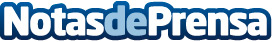 FSIE alerta sobre postulados políticos que amenazarían la libertad de enseñanza en OntinyentLa organización insta a los grupos políticos municipales a respaldar el concierto de los centros de la localidadDatos de contacto:Evarist Carbonell i PascualPermanente Sindical FSIE Valencia629304791Nota de prensa publicada en: https://www.notasdeprensa.es/fsie-alerta-sobre-postulados-politicos-que Categorias: Educación Valencia http://www.notasdeprensa.es